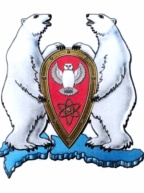 АДМИНИСТРАЦИЯ МУНИЦИПАЛЬНОГО ОБРАЗОВАНИЯ  ГОРОДСКОЙ ОКРУГ «НОВАЯ ЗЕМЛЯ»РАСПОРЯЖЕНИЕ« 19 » февраля 2016 г. № 37г. Архангельск-55О подведении итогов конкурсов, посвященных Дню Защитника Отечества	В соответствии с Программой социально-экономического развития МО ГО «Новая Земля» на 2016-2018 гг., утвержденной решением Совета депутатов МО ГО «Новая Земля» от 30.11.2015 № 224, ведомственной целевой программой МО ГО «Новая Земля» «Дети Новой Земли» на 2016 г., утвержденной постановлением администрации МО ГО «Новая Земля» от 27.10.2015 № 32, ведомственной целевой программой МО ГО «Новая Земля» «Молодежь Севера» на 2016 г., утвержденной постановлением администрации МО ГО «Новая Земля» от 27.10.2015 № 32, в связи с распоряжением администрации МО ГО «Новая Земля» от 05.02.2016 № 25 «О проведении праздничных мероприятий посвященных Дню защитника Отечества»,р а с п о р я ж а ю с ь:1. По результатам проведения конкурса между всеми возрастными группами ФКДОУ «Детский сад № 47» МО РФ на лучшую стенгазету «Открытка для папы», вручить памятные подарки: - младшей группе ФКДОУ «Детский сад № 47» МО РФ - настенные часы Кот;- средней группе ФКДОУ «Детский сад № 47» МО РФ - настенные часы Кот;- старшей группе ФКДОУ «Детский сад № 47» МО РФ - настенные часы Кот.2. По результатам проведения конкурса рисунков «День Защитника Отечества» среди учащихся 1-4 классов объявить победителя и вручить памятный подарок:- ученику 4-го класса Синельник Тимуру - набор «Пушистики из помпончиков».	3. По результатам проведения интеллектуально - развлекательной викторины «А ну-ка, парни!» среди учащихся 6-11 классов ФГКОУ СОШ № 150 вручить: 	- победителю в номинации «Интеллектуалы» - команде 6-го класса - настольную игру «Эрудит. Кроссворд удачи»;	- победителю в номинации «Юные художники» - команде 7-го класса - настольную игру «Морской бой»;	- победителю в номинации «Поэтический театр» - команде 8-го класса – настольную игру бильярд «Играем вместе»;	- победителю в номинации «Логика мысли» - команде 9-го класса - пазлы 1000 «Мир животных»;	- победителю в номинации «Лучший вокал» - команде 10-го класса - пазлы 1500 «Москва Красная площадь»;	- победителю в номинации «Знание - сила» - команде 11-го класса - пазлы 2000 «Историческая карта мира».4. Участникам интеллектуально- развлекательной викторины «А ну-ка, парни!» вручить поощрительные призы:- футболки - 30 штук;- значки - 10 штук;- брелоки подшитые с логотипом - 10 штук;- акриловые заготовки с магнитом - 10 штук.	5. Настоящее распоряжение опубликовать на официальном сайте муниципального образования городской округ «Новая Земля».	6. Контроль за исполнением настоящего распоряжения возложить на ведущего специалиста отдела организационной, кадровой и социальной работы Москалеву А.Э.И.о. главы муниципального образования					         А.И. Минаев